ПЛАН ЗАСТРОЙКИпо компетенции «Медицинская оптика»ЮНИОРЫнаименование этапа чемпионата2024 г.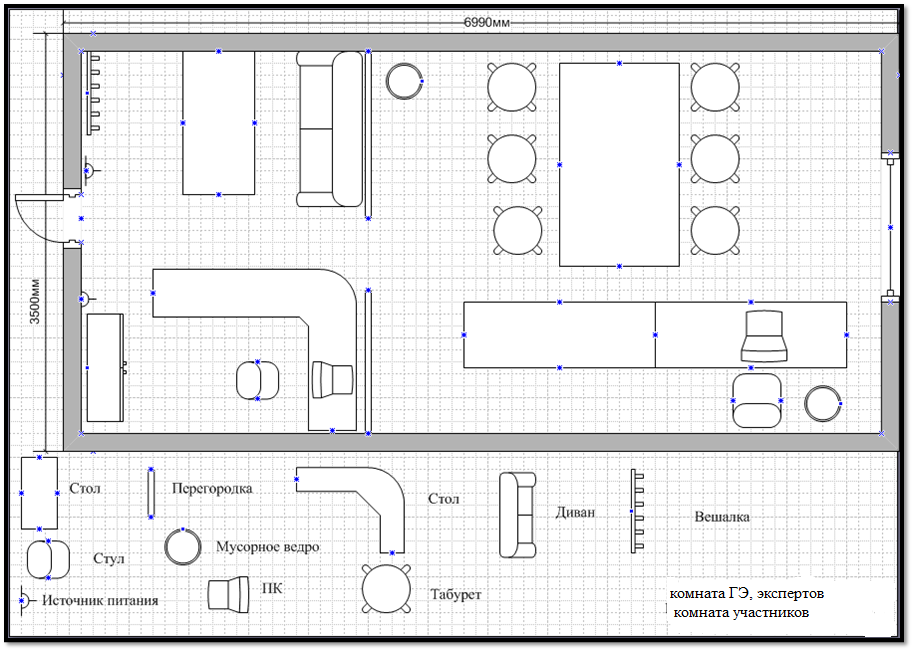 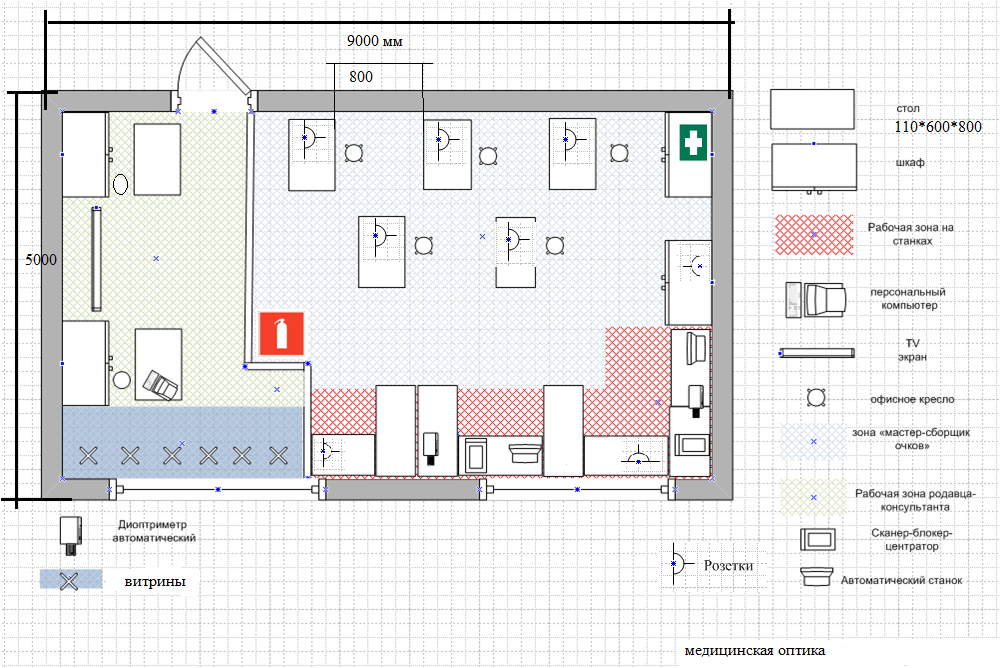 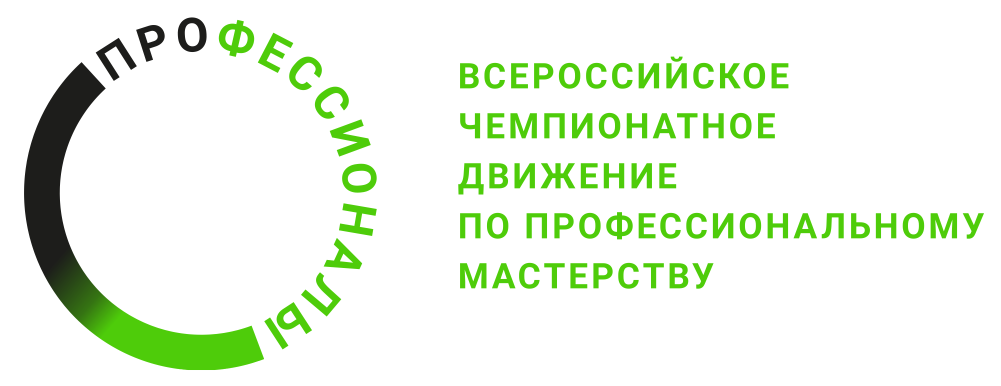 